Sunday:	11:00a-12:15p Easy Does It, Old Allen Baptist Church, 40 New Allen Hill, Allen, KY O/D/WC/NS/NAV3:00p Might as Well, Index Community Church, 1749 West Main Street, West Liberty, KY O/D/WC5:00p Get Free or Die Hard, 463 Hambley Blvd, Pikeville, KY O/LS/WC5:00p PAINS, Laughlin Building Rm 213, 230 University Blvd, Morehead, Ky 40351 O/D/NS6:00p KCB, Old Allen Baptist Church, 40 New Allen Hill, Allen, KY O/D/WC/NS/NAVMonday:12:00p Fresh Start, Jenny Wiley old Sky Lift Shelter, Prestonsburg, KY O/D/WC 6:00p The Journey Continues, 161 N Arnold Ave, Prestonsburg, Ky 41653 O/D/WC6:00p Free AF, 587 Kendall Springs RD, Owingsville, KY O/D/WC7:00p Fresh Start, Jenny Wiley old Sky Lift Shelter, Prestonsburg, KY O/D/WC7:00p PAINS, Laughlin Building Rm 213, 230 University Blvd, Morehead, Ky 40351 O/D/NS7:00p New Discovery of Life, Pikeville United Methodist Church, 107 Main Street, Pikeville, KY O/D/WC/NS8:00p Fresh Start, Zoom Meeting ID: 977 6201 299, O/DTuesday:12:00p Desperate Measures Jenny Wiley old Sky Lift Shelter, Prestonsburg, KY O/D/WC12:00p Dose of Hope, First Baptist Church, 123 E Main St, Morehead, KY O/D/WC/NS7:00p No Matter What, Zoom ID: 759 6758 8572Password: Recovery7:00p KCB, Jenny Wiley old Sky Lift Shelter, Prestonsburg, KY O/D/WC7:00p New Discovery of Life, Pikeville United Methodist Church, 107 Main Street, Pikeville, KY O/D/WC/NS7:00p Total Abstinence, First Baptist Church, 123 E Main St. Morehead, KY   O/D/WC7:00p Evening Fix, 100 CB Cornette Drive, Morehead, KY 40351 O/D/WCWednesday:                                                                            12:00p Fresh Start, Jenny Wiley old Sky Lift Shelter, Prestonsburg, KY O/D/WC6:00p Another Look, Halderman Fire Station, 6400 US-60, Morehead, Ky 40351, O/D6:00p The Meeting Spot, Carl Perkins, 1300 Divide Hill Road, Morehead, KY O/D/WC6:30p When at the End of the Road, Magoffin Co. Health Dept. 119 Mt. Pkwy, Salyersville, KY O/D/WC7:00p Fresh Start, Floyd Co Community Center, 7199 Hwy 80, Langley, KY 41645 O/D/WC 7:00pm New Discovery of Life, Westcare Perry Cline Emergency Shelter, 173 Redale Rd, Pikeville, Ky 41501 O/DThursday:     12:00p Desperate Measures Jenny Wiley old Sky Lift Shelter, Prestonsburg, KY O/D/WC6:30p Inside Job, Charity Freewill Baptist Church, 7075 KY-519, Morehead, KY O/D/NS 7:00p The Bridge, Old Allen Baptist Church, 40 New Allen Hill, Allen, KY O/D/WC/NS/NAV7:00p Carrying the Message, 10 Court St, Campton, KY O/D/HA/S7:00p No Matter What, Zoom ID: 759 6758 8572Password: Recovery7:00p New Discovery of Life, Pikeville United Methodist Church, 107 Main Street, Pikeville, KY O/D/WC/NS8:00p Total Abstinence, First Baptist Church, 123 E Main St. Morehead, KY   O/D/WCFriday:12:00p Fresh Start, Floyd County Community Center, 7199 Hwy 80, Langley, Ky 41645  O/D/WC12:00p Dose of Hope, First Baptist Church, 123 E Main Street, Morehead, KY O/D/WC/NS7:00p Evening Fix, 100 CB Cornette Dr, Morehead, Ky 40351 O/D/WC7:00p KCB, Old Allen Baptist Church, 40 New Allen Hill, Allen, KY O/D/WC/NS/NAV 8:00p New Discovery of Life, Pikeville United Methodist Church, 107 Main Street, Pikeville, KY O/D/WC/NS/CLSaturday:                                                   9:00a Total Abstinence, First Baptist Church, 123 E Main St, Morehead, KY O/D/WC/NS*11:00a-12:15p Easy Does It, Old Allen Baptist Church, 40 New Allen Hill, Allen, KY O/D/WC/NS/NAV6:30p No Matter What, 227 W Main Street, Morehead, KY O/D/WC/NS7:00p Fresh Start, Floyd Co Community Center, 7199 Hwy 80, Langley, KY O/D/WC7:00p New Discovery of Life, Pikeville United Methodist Church, 107 Main St, Pikeville, KY O/D/WC/NS*Every 2nd and 4th Saturday of every month there will be a Step Study at these locations:5:30p Inside Job, Freewill Baptist Church, 7075 KY-519, Morehead, KY6:00p Fresh Start, Co Community Center, 7199 Hwy 80, Langley, KY                MEETING CODES:O – Open to Everyone 	       CL – Candle Light– Closed (Addicts Only)              WC – Wheelchair Accessible– Discussion	                   NS- Non-Smoking	RF- Rotating Format                        LS-Literature Study MM-Men’s Meeting                        WM-Women’s Meeting          *- AM                                     **-SeasonalPeople You Can Call________________________________________________________________________________________________________________________________________________________________________________________________________________________________________________________________________________________________________________________________________________________________________________________________________________________________________________________________________________________________________________________________________________________________________________________________________________________________________________________________________________________________________________________________________________________*Don’t use, no matter what*Go to an NA meeting*Ask your Higher Power to keep youclean today*Call your sponsor*Read NA literature*Talk to other recovering addicts*Work the Twelve Steps of Narcotics Anonymous Other Local Services Bodies of Narcotics Anonymouswww.na.orgwww.barcna.comwww.krscna.orgwww.gtoana.orgwww.natennessee.orgwww.nacincinnati.comwww.nanashville.orgwww.mana-e-tn.orgArea Service Committee meeting held the 1st Sunday ofevery month at 1:00 pm at the Magoffin County Health Dept.132 E Mountain Pkwy, Salyersville, KYH&I & PI Subcommittees meet @ 12:30pm and 12:45pm preceding ASCThe Grassroots Area is a part of theBluegrass-Appalachian Region ofNarcotics AnonymousNA is not affiliated with any outside organizationsincluding the facilities where we meet.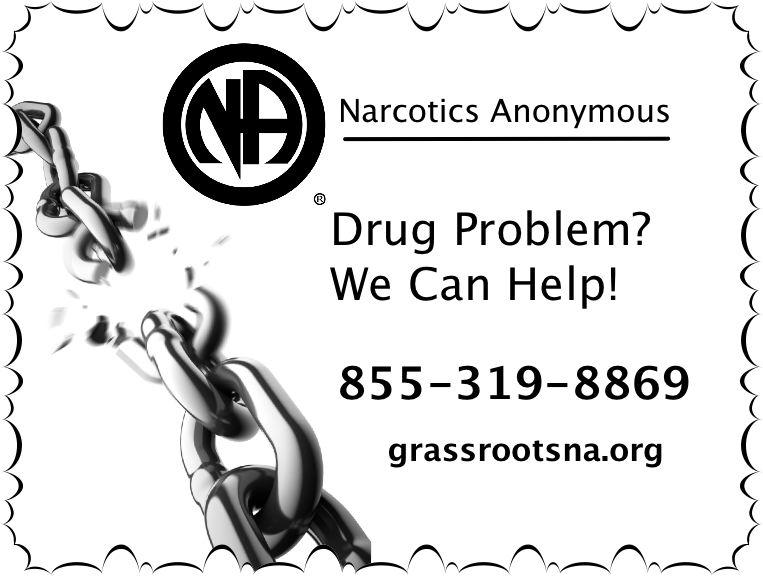 GRASSROOTS AREAServing Eastern KYSince 2001MEETING SCHEDULESpring Schedule(updated March                                                                                                                                                                                                                                                                                                                                                                                                                                                                                                          2023)If you think you have a drug problem and want to stop usingWe can help!